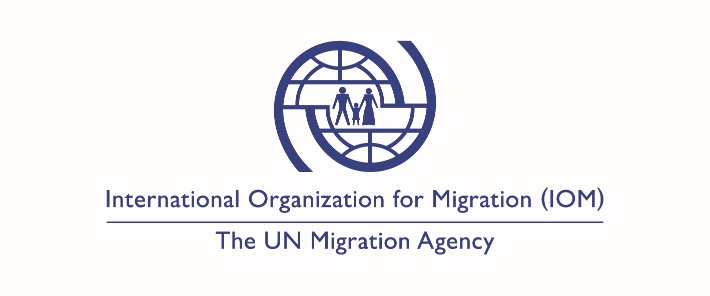 Annex 2 - TERMS OF REFERENCEFOR THE CONSULTANCY CONTRACT OF: MHPSS Social Worker (Consultant)Duty Station of the Consultancy: Sumy, UkraineDuration of Consultancy: 3 months, with possibility of extension pending available funds and satisfactory job performance.Nature of the consultancy: Category [A] Consultancy Under the overall supervision of the Chief of Mission and the National MHPSS Officer and the direct supervision of the MHPSS Team Leader, the successful candidate will contribute to the implementation of IOM’s Mental Health and Psychosocial Programme activities in designated region.Project Context and Scope: The ongoing humanitarian situation in Ukraine heightened the country’s mental health and psychosocial support needs and added to the distressing conditions caused by eight years of armed conflict and an underfunded health system. IOM is expanding its work in Ukraine through the development of a community based mental health and psychosocial support programme. The programme will follow IOM global MHPSS standards specified in the manual on community-based mental health and psychosocial support in emergencies and displacement through the creation of psychosocial mobile teams providing community based MHPSS services in temporary accomodaion settings and other community spaces, with the aim of enhancing community and family level resilience and ability to cope with the distressing situations caused by the crisis.  Organizational Department / Unit to which the Consultant is contributing: Emergency and Stabilization Unit, (Mental Health and Psychsocial Support )Category A Consultants: Tasks to be performed under this contract Strengthen existing social networks and promote participatory initiatives aimed at activating protective, restorative and transformative psychosocial factors at the community level, such as mutual support, intrafamily and interfamily cooperation, public gatherings and dialogue.Mapping the provision of basic services at the community level and disseminate information on how to reach those services and resources.Provide direct psychosocial assistance to the most vulnerable individuals and families of the affected populations, such as women, children, elders, persons with disabilities, survivors of violence, and economically destitute and socially marginalized persons.Organize, together with the other PMT members a series of sensitization, information and problem-solving group sessions on identified social problems encountered by the community.Contribute to case management and individual level services.Map socially supportive structures and resources at the community level, mobilize them and envisage, together with the team leader, and the programme management the best ways to build their capacity further.Organize non-formal education activities for communities. This can include, but is not limited to, extracurricular activities and school help for children, informal literacy and numeracy, or language courses for children, youths, adults and the elderly in general, or those with specific needsIn coordination with the team leader, provide technical guidance and supervision to community focal points and volunteers in the concerned communities, ensuring that the programme’s activities are effectively communicated and carried on in participatory and inclusive ways.Facilitate MHPSS needs assessments, surveys and research in concerned communities of the project to enhance access to community-based psychosocial and protection services. Perform such other duties as may be assigned.Performance indicator for the evaluation of resultsOutcome: The target number of people living in areas of project implementation experience improved mental health and psychosocial well-beingEducation, Experience and/or skills requiredIOM Ukraine is looking for positive, attentive, responsible persons with previous experience in MHPSS work community work and in managing teams.The Consultant should meet the following requirements:  Bachelor’s degree in social sciences or social work.Previous experience in social and protection activities in related areas of intervention is an advantage.Experience in communicating and working with a wide range of people, including people of culturally diverse backgrounds.Travel requiredYes. Competencies ValuesInclusion and respect for diversity: respects and promotes individual and cultural differences; encourages diversity and inclusion wherever possible.Integrity and transparency: maintains high ethical standards and acts in a manner consistent with organizational principles/rules and standards of conduct.Professionalism: demonstrates ability to work in a composed, competent and committed manner and exercises careful judgment in meeting day-to-day challenges.Core Competencies – behavioural indicatorsTeamwork: develops and promotes effective collaboration within and across units to achieve shared goals and optimize results.Delivering results: produces and delivers quality results in a service-oriented and timely manner; is action-oriented and committed to achieving agreed outcomes.Managing and sharing knowledge: continuously seeks to learn, share knowledge and innovate.Accountability: takes ownership for achieving the Organization’s priorities and assumes responsibility for own action and delegated work.Communication: encourages and contributes to clear and open communication; explains complex matters in an informative, inspiring and motivational way.How to apply: Interested candidates are invited to submit their cover letters and CVs with names and contacts of three referees, to iomukrainerecruitment@iom.int with subject line “MHPSS Social Worker” by December 08, 2022 at the latest. Only shortlisted candidates will be contacted. !!! Private entrepreneurs (PE) cannot be considered as applicable for providing services under this consultancy.Posting period: From 30.11.2022 to 08.12.2022Додаток 2 – ТЕХНІЧНЕ ЗАВДАННЯДЛЯ КОНСУЛЬТАЦІЙНОГО КОНТРАКТУ: Соціальний працівник ПЗПСП (Консультант)Місце роботи консультанта: Суми, УкраїнаТривалість контракту консультування: 3 місяці з можливістю продовження за наявності фінансування і задовільного виконання роботи.Характер консультування: Консультування категорії [A]  Під загальним керівництвом Голови місії та національного офіцера ПЗПСП, а також під прямим керівництвом лідера команди ПЗПСП, успішний кандидат сприятиме реалізації діяльності Програми МОМ у сфері психічного здоров’я та психосоціальної допомоги у визначеному регіоні.  Контекст і обсяг проекту: Поточна гуманітарна ситуація в Україні загострила потреби країни у сфері психічного здоров’я та психосоціальної підтримки та додала до важких умов, спричинених восьми роками збройного конфлікту та недостатнім фінансуванням системи охорони здоров’я. МОМ розширює свою роботу в Україні через розвиток програми психічного здоров’я та психосоціальної підтримки у громадах. Програма відповідатиме глобальним стандартам ПЗПСП МОМ, зазначеним у посібнику з психічного здоров’я та психосоціальної підтримки в громаді в надзвичайній ситуації та переміщення населення шляхом створення психосоціальних мобільних команд, які надаватимуть послуги у сфері ПЗПСП у громаді в місцях тимчасового розміщення та інших громадських місцях, з метою підвищення стійкості на рівні громади та родинному рівні та здатності справлятися зі стресовими ситуацями, спричиненими кризою.Організаційний департамент / Підрозділ, до якого входить Консультант: Відділ екстреної допомоги та стабілізації (психічне здоров’я та психосоціальна підтримка)Консультанти категорії А: Завдання, які будуть виконуватися за цим контрактомЗміцнювати існуючі соціальні мережі та сприяти ініціативам участі, спрямованим на активізацію захисних, відновлювальних та трансформаційних психосоціальних факторів на рівні громади, таких як взаємна підтримка, внутрішньо сімейна та міжсімейна співпраця, публічні заходи та діалог.Картування надання основних послуг на рівні громади та поширення інформації про те, як отримати доступ до цих послуг і ресурсів.Надавати пряму психосоціальну допомогу найбільш уразливим категоріям населення і сім’ям, які постраждали таким як жінки, діти, люди похилого віку, люди з обмеженими можливостями, особам, які пережили насильство, а також економічно знедоленим та соціально маргіналізованим особам. Організовувати разом з іншими членами команди проекту  серію групових сесій для ознайомлення, інформування та вирішення виявлених соціальних проблем, з якими стикається громада. Приймати участь в індивідуальному супроводі осіб та кейс-менеджменті.Виявлення та картування структур та ресурсів соціальної підтримки на рівні громади, мобілізації їх і прогнозування разом з керівником групи та керівництвом програми найкращих способів подальшого розвитку їх потенціалу.Організація заходів неформальної освіти для громад. Це може включати, але не обмежуватися цим, позакласні заходи та допомогу в школі для дітей, або мовні курси для дітей, молоді, дорослих і людей похилого віку в цілому, або людей з особливими потребамиУ координації з керівником групи забезпечувати технічне керівництво та нагляд за координаційними центрами та волонтерами у відповідних громадах, забезпечуючи ефективне інформування про діяльність програми та її проведення за участю та інклюзивністю.Сприяти оцінці психологічних та психосоціальних потреб, проводити опитування і дослідження у зацікавлених громадах для покращення доступу до психосоціальних послуг і послуг захисту на рівні громади.Виконувати інші обов'язки, які можуть бути доручені.Показник ефективності для оцінки результатівРезультат: Цільова кількість людей, які проживають у районах впровадження проекту, мають покращення психічного здоров’я та психосоціального благополуччя.Необхідна освіта, досвід та/або навичкиМОМ в Україні шукає позитивних, уважних, відповідальних людей з попереднім досвідом роботи в ПЗПСП, громадської роботи та в управлінні командами.Консультант повинен відповідати наступним вимогам:Ступінь бакалавра соціальних наук або соціальної роботи.Попередній досвід у сфері соціальної діяльності та захисту цивільного населення у суміжних сферах діяльності є перевагою.Досвід спілкування та роботи з широким колом людей, включаючи людей різного культурного походження.Можливі робочи поїздкиТак. Компетенції ЦінностіІнклюзія та повага до різноманітності: поважає та підтримує індивідуальні та культурні відмінності; заохочує різноманітність та інклюзивність, де це можливо.Чесність і прозорість: дотримується високих етичних стандартів і діє відповідно до організаційних принципів / правил та стандартів поведінки. Професіоналізм: демонструє здатність працювати злагоджено, компетентно та віддано, а також виявляє обережність у вирішенні повсякденних викликів. Ключові компетенції – поведінкові показникиКомандна робота: розвиває та сприяє ефективній співпраці всередені та між підрозділами для досягення спільних цілей та оптимізації результатів.Досягнення результатів: виробляє та надає якісні, орієнтовані на послуги та вчасні результати; орієнтується на дії та прагне досягти узгоджених результатівУправління та обмін заннями: постійно прагне вчитися, ділитися знаннями та впроваджувати інновації.Відповідальність: бере на себе відповідальність за досягнення пріоритетів Організації, за власні дії та делеговану роботу.Cпілкування: заохочує та сприяє чіткому та відкритому спілкуванню; пояснює складні питання інформативно, надихаюче та мотиваційно.Як подати заявку: Зацікавлені кандидати запрошуються надіслати свої супровідні листи та резюме, а також Personal History Form з іменами та контактами трьох колишніх прямих керівників, які можуть надати рекомендацію, на електронну пошту iomukrainerecruitment@iom.int до 8го грудня 2022 включно. Тільки відібрані кандидати будуть сконтактовані для подальшої процедури відбору.!!! Фізичні особи - підприємці (ФОП) не можуть надавати консультаційні послуги у рамках цього контракту. Дата публікації: З 30.11.2022 до 08.12.2022